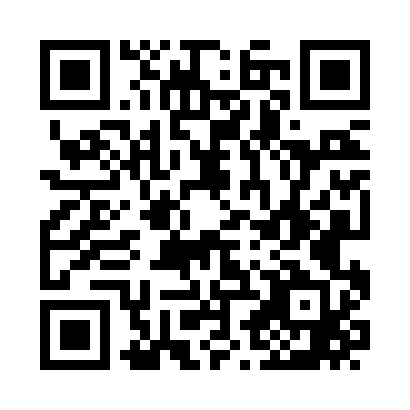 Prayer times for Cove, Arkansas, USAWed 1 May 2024 - Fri 31 May 2024High Latitude Method: Angle Based RulePrayer Calculation Method: Islamic Society of North AmericaAsar Calculation Method: ShafiPrayer times provided by https://www.salahtimes.comDateDayFajrSunriseDhuhrAsrMaghribIsha1Wed5:116:271:154:588:039:192Thu5:106:261:154:588:039:203Fri5:096:251:144:588:049:214Sat5:086:241:144:588:059:225Sun5:066:231:144:588:069:236Mon5:056:221:144:588:079:247Tue5:046:211:144:588:079:258Wed5:036:201:144:598:089:269Thu5:026:201:144:598:099:2710Fri5:016:191:144:598:109:2811Sat5:006:181:144:598:119:2912Sun4:586:171:144:598:119:3013Mon4:576:161:144:598:129:3114Tue4:566:161:144:598:139:3215Wed4:556:151:144:598:149:3316Thu4:546:141:144:598:149:3417Fri4:546:131:144:598:159:3518Sat4:536:131:145:008:169:3619Sun4:526:121:145:008:179:3720Mon4:516:121:145:008:179:3821Tue4:506:111:145:008:189:3922Wed4:496:101:145:008:199:4023Thu4:486:101:145:008:199:4124Fri4:486:091:155:008:209:4225Sat4:476:091:155:018:219:4326Sun4:466:081:155:018:219:4427Mon4:466:081:155:018:229:4528Tue4:456:081:155:018:239:4529Wed4:446:071:155:018:239:4630Thu4:446:071:155:018:249:4731Fri4:436:061:155:028:259:48